	От «14» декабря  2023 года                  № 210  	О внесение изменений в решение совета депутатов от «29» октября  2021 года № 101   «Об утверждении   положения о муниципальном жилищном контроле на территории муниципального образования Красноозерное сельское поселение муниципального образования Приозерский муниципальный район Ленинградской области»   			В соответствии с положениями приказа Минстроя от 23.12.2021г №990 и на основании ст.35,47 Федерального закона от 06.10.2003 № 131-ФЗ «Об общих принципах организации местного самоуправления в Российской Федерации» совет депутатов Красноозерного сельского поселения РЕШИЛ:1. Внести изменение в «Положение о муниципальном жилищном контроле на территории муниципального образования Красноозерное сельское поселение муниципального образования Приозерский муниципальный район Ленинградской области» утвержденное решением Совета депутатов от 29.10.2021 года № 1011.1. 	Приложение 2 к «Положению о муниципальном жилищном контроле на территории муниципального образования Красноозерное сельское поселение муниципального образования Приозерский муниципальный район Ленинградской области» читать в новой редакции согласно Приложению 1 к настоящему решению.  2.	Настоящее решение вступает в силу с момента его официального опубликования и подлежит официальному опубликованию в сетевом информационном издании ЛЕНОБЛИНФОРМ на сайте администрации Красноозерного сельского поселения Приозерского муниципального района Ленинградской области www.admkrasnooz.ru.3.   	Контроль за исполнением настоящего решения оставляю за собой. 	Глава муниципального образования		                                  Н.-М.И. КаппушевИсп. Благодарев А.Ф.  тел.:8(813)79-67-493Разослано: дело-2,СМИ-2.	                   		Приложение 1Утверждено решением Совета депутатовот «14» декабря 2023г. №210Приложение 2 к Положению Перечень индикаторов риска нарушения обязательных требованийТрехкратный и более рост количества обращений за единицу времени (месяц, квартал) в сравнении с предшествующим аналогичным периодом и (или) с аналогичным периодом предшествующего календарного года, поступивших в адрес органа муниципального жилищного контроля от граждан (поступивших способом, позволяющим установить личность обратившегося гражданина) или организаций, являющихся собственниками помещений в многоквартирном доме, граждан, являющихся пользователями помещений в многоквартирном доме, информации от органов государственной власти, органов местного самоуправления, из средств массовой информации, информационно-телекоммуникационной сети «Интернет», государственных информационных систем о фактах нарушений контролируемыми лицами обязательных требований, установленных частью 1 статьи 20 Жилищного кодекса Российской Федерации.Отсутствие в течение трех и более месяцев актуализации информации, подлежащей размещению в государственной информационной системе жилищно-коммунального хозяйства в соответствии с Порядком, формами, сроками и периодичностью размещения, устанавливаемыми федеральным органом исполнительной власти, осуществляющим функции по выработке и реализации государственной политики и нормативно-правовому регулированию в сфере жилищно-коммунального хозяйства.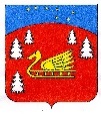 Совет депутатов Красноозерного сельского поселенияПриозерского муниципального районаЛенинградской области.Р Е Ш Е Н И Е